Anleitung für das Braillebild: Gitarregroße Variante: 22 Zeilen mit bis zu 15 Formenkleine Variante: 11 Zeilen mit bis zu 7 Formen Klangvoll besaitet in den HerbstOb am Lagerfeuer oder auf einem Konzert: Die Gitarre ist ein vielseitiges Instrument, das zu verschiedenen Anlässen passt und bei den Zuhörern unterschiedliche Stimmungen erzeugen kann. Du hast die Wahl zwischen zwei Gitarren unterschiedlicher Größe, die stehend abgebildet sind und zu den akustischen Gitarren gehören. Sie bestehen aus Gitarrenkopf, -hals und -korpus. Die Saiten werden am Kopf aufgezogen und führen über das Griffbrett und das Schallloch zum Steg, an dem sie befestigt werden. Unsere Gitarren haben eine symmetrische Form, die an längs aufgeschnittene Birnen erinnern. Die Saiten können gezupft oder geschlagen werden. Bei der großen Gitarre kannst du mehr Details ertasten, die kleine passt gut auf eine Grußkarte.So geht’sTippe die Zeichen mit Hilfe der folgenden Anleitung auf der Punktschriftmaschine. Zwei oder drei Großbuchstaben wie zum Beispiel „AU“ oder „SCH“ sind Kürzungen. Alle Zeichen findest du in unserem Alphabet.So geht die große Gitarre: 5mal Leerzeichen, Bindestrich, s, c, SCH, Bindestrich5mal Leerzeichen, x, l, Leerzeichen, Punkte 4,5,6, x6mal Leerzeichen, CH, Vollzeichen, p6mal Leerzeichen, Punkte 4,5,6, Vollzeichen, l6mal Leerzeichen, Punkte 4,5,6, Vollzeichen, l6mal Leerzeichen, Punkte 4,5,6, Vollzeichen, l6mal Leerzeichen, Punkte 4,5,6, Vollzeichen, l6mal Leerzeichen, Punkte 4,5,6, Vollzeichen, l6mal Leerzeichen, Punkte 4,5,6, Vollzeichen, l6mal Leerzeichen, Punkte 4,5,6, Vollzeichen, l3mal Leerzeichen, Bindestrich, Doppelpunkt, c, CH, Vollzeichen, p, c, Doppelpunkt, Bindestrich2mal Leerzeichen, ä, 3mal Leerzeichen, Punkte 4,5,6, Vollzeichen, l, 3mal Leerzeichen, EU2mal Leerzeichen, l, 2mal Leerzeichen, Punkte 3,5, CH, Vollzeichen, p, Fragezeichen, 2mal Leerzeichen, Punkte 4,5,62mal Leerzeichen, EU, 2mal Leerzeichen, l, Punkte 4,5,6, Vollzeichen, l, Punkte 4,5,6, 2mal Leerzeichen, ä2mal Leerzeichen, Punkte 4,5,6, 2mal Leerzeichen, e, Zahlenzeichen, Vollzeichen, v, i, 2mal Leerzeichen, l2mal Leerzeichen, s, 3mal Leerzeichen, Punkte 4,5,6, Vollzeichen, l, 3mal Leerzeichen, SCHLeerzeichen, s, 4mal Leerzeichen, Punkte 4,5,6, Vollzeichen, l, 
4mal Leerzeichen, SCHPunkte 4,5,6, 4mal Leerzeichen, Klammer, ST, Vollzeichen, 
Punkte 1,2,3,5,6, Klammer, 4mal Leerzeichen, lPunkte 4,5,6, 13mal Leerzeichen, lPunkte 4,5, Satzpunkt, 11mal Leerzeichen, Punkt 6, bLeerzeichen, Punkt 4, Fragezeichen, 9mal Leerzeichen, Punkte 3,5, a3mal Leerzeichen, Punkt 4, 7mal Doppelpunkt, aSo sieht das Bild aus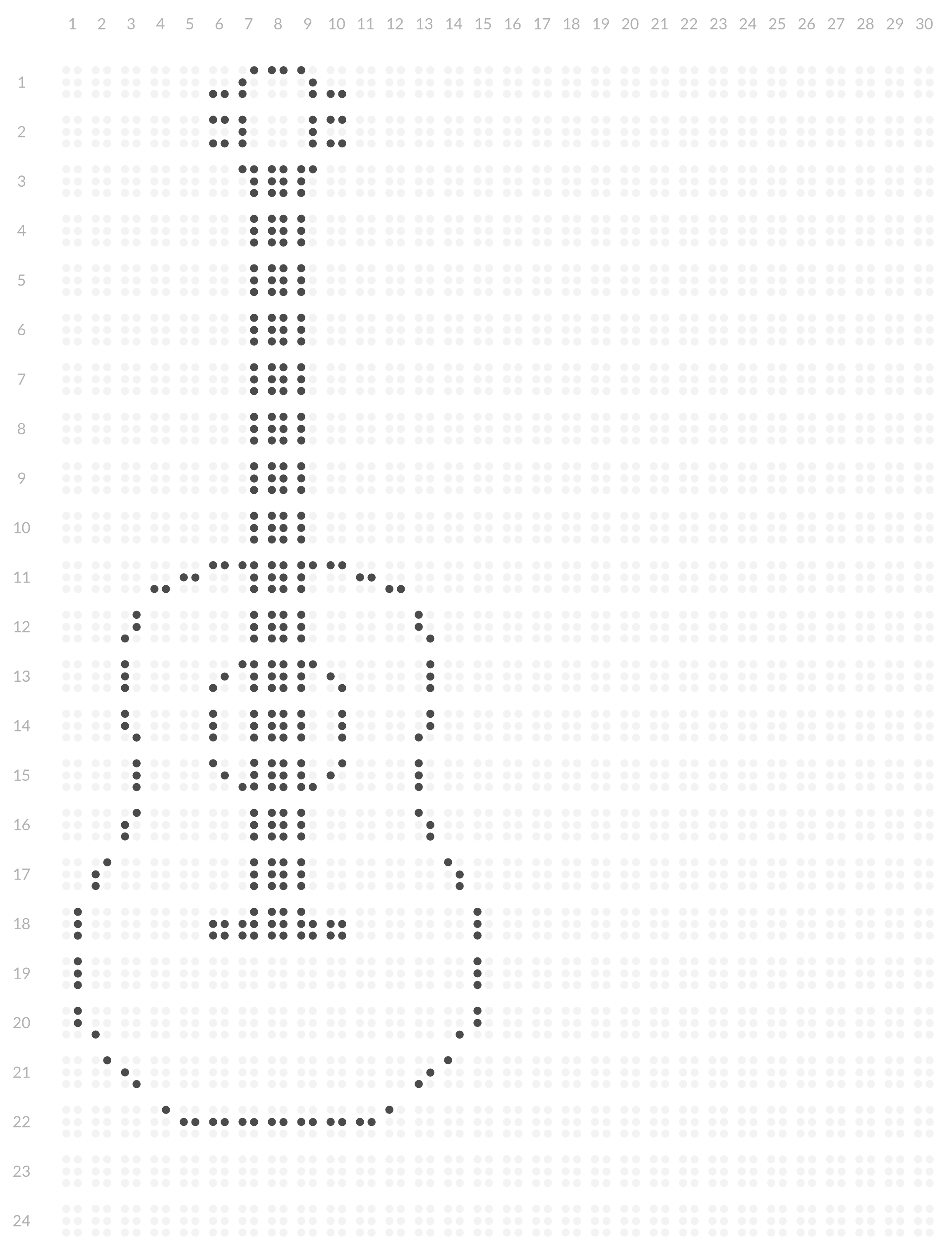 So geht die kleine Gitarre: 2mal Leerzeichen, Punkte 4,6, Vollzeichen, k3mal Leerzeichen, Vollzeichen3mal Leerzeichen, Vollzeichen3mal Leerzeichen, Vollzeichen3mal Leerzeichen, VollzeichenLeerzeichen, Punkte 3,5, c, Vollzeichen, c, FragezeichenLeerzeichen, SCH, Leerzeichen, Vollzeichen, Leerzeichen, sLeerzeichen, ä, Leerzeichen, Vollzeichen, Leerzeichen, EUs, 2mal Leerzeichen, Vollzeichen, 2mal Leerzeichen, SCHl, Leerzeichen, Punkt 4, c, a, Leerzeichen, Punkte 4,5,6Punkt 4, Fragezeichen, 3mal Bindestrich, Punkte 3,5, aSo sieht das Bild aus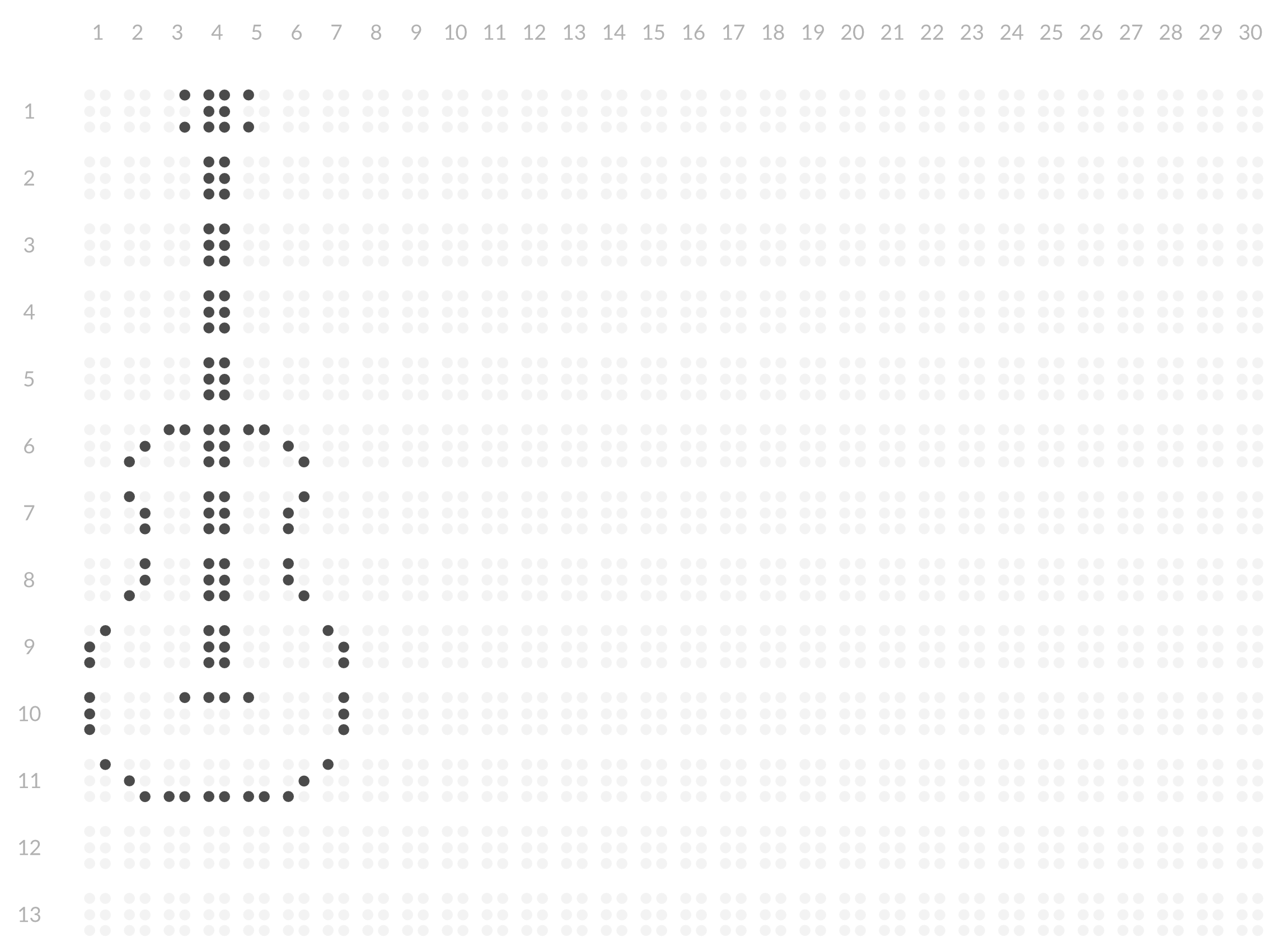 